ORDENANZA IX – Nº 540ANEXO ÚNICO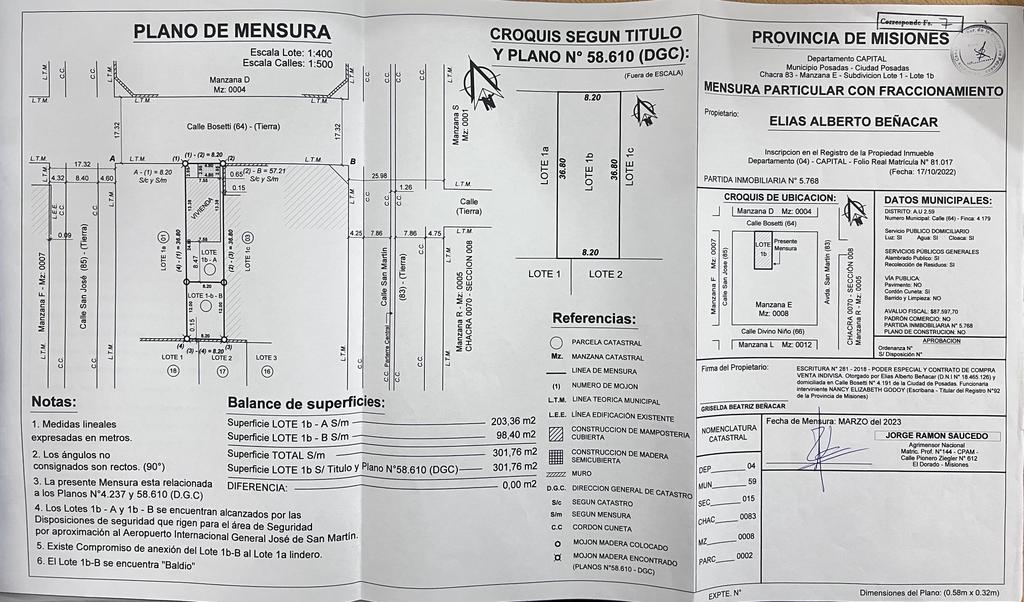 